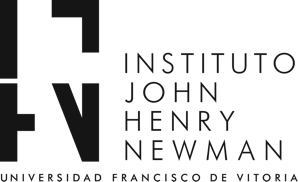 Seminario El Sentido Busca al Hombre26 y 27 de noviembre de 2021Nombre:Carrera:DNI:Correo electrónico: ENTREGA: Hasta el 12 de diciembre de 2021 a través del apartado “Tareas” de CANVAS. Si no estás matriculado en el Tablero del Instituto Newman, puedes hacerlo aquí. ¿Qué premisa sigue el seminario? ¿Por qué es pertinente proponer el cristianismo en una universidad?¿Cuál es la diferencia entre que el cristianismo sea una propuesta válida para la razón humana y el hecho de tener fe? ¿Es lo mismo? ¿Por qué se ha dicho que el cristianismo es correspondiente con los deseos más profundos del corazón humano? Elige una de las conferencias del itinerario del seminario y explica por qué es la que más te ha llamado la atención.¿Qué tipo de fuentes históricas se han tratado en el seminario? ¿Cuál era la pretensión de Cristo? ¿Qué son los milagros y qué propósito tienen?Nombra al menos 3 factores por los cuales es razonable creer en que Cristo ha resucitado. ¿Por qué se puede afirmar que la Iglesia no es una invención posterior de los discípulos de Jesús?Envío del trabajo: el trabajo se debe enviar a través del apartado “Tareas” de la plataforma Canvas. Matricúlate en nuestro tablero de Canvas aquí. Para matricularte correctamente debes tener tu sesión de Canvas abierta previamente a hacer click en el enlace. 